ПРИМОРСКАЯ ТРАНСПОРТНАЯ ПРОКУРАТУРА РАЗЪЯСНЯЕТ(ул. Адмирала Фокина, д. 2, г. Владивосток)По искам Приморского транспортного прокурора отставлены от движения 6 локомотивовПриморской транспортной прокуратурой на системной основе осуществляется надзор за исполнением законов о безопасности движения и эксплуатации железнодорожного транспорта, в том числе при эксплуатации железнодорожного подвижного состава.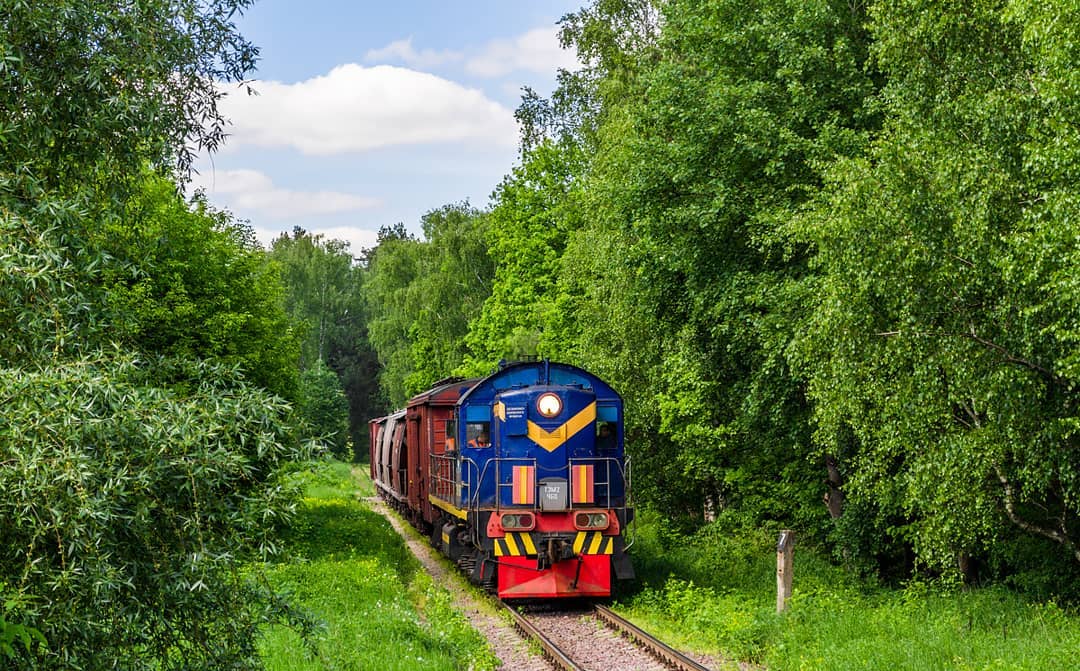 Безопасность движения и эксплуатации железнодорожного транспорта - состояние защищенности процесса движения железнодорожного подвижного состава и самого железнодорожного подвижного состава, при котором отсутствует недопустимый риск возникновения транспортных происшествий и их последствий, влекущих за собой причинение вреда жизни или здоровью граждан, вреда окружающей среде, имуществу физических или юридических лиц (ст. 2 Федерального закона от 10.01.2003 № 17-ФЗ «О железнодорожном транспорте в Российской Федерации»).Так, в ходе проверки Приморской транспортной прокуратурой установлено, что в одном из Эксплуатационных локомотивных депо – структурном подразделении Дальневосточной дирекции тяги ОАО «РЖД» в Приморском крае используются локомотивы с истекшими сроками службы, плановых видов ремонта, технического обслуживания.В целях устранения выявленных нарушений транспортный прокурор направил заявления в Мещанский районный суд г. Москва. По результатам их рассмотрения 6 локомотивов отставлены от движения и исключены из инвентарного парка, в настоящее время на их замену поставлены транспортные средства, отвечающие требованиям безопасности движения.Разъяснения подготовил помощник Приморского транспортного прокурора Романов А.М.